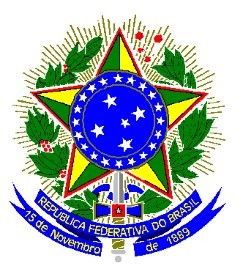 ANEXO III – MODELO DA PROPOSTA DE PREÇO(DOCUMENTO OBRIGATÓRIO PARA A HABILITAÇÃO DA EMPRESA)PREGÃO ELETRÔNICO Nº: 90450/2024 PROCESSO Nº: 23350.001351/2024-49Valor TOTAL por extenso:Declaramos que o prazo de validade da proposta é de 60 (sessenta) dias a partir da entrega definitiva da proposta, nos termos do edital.Declaramos que os preços apresentados são absolutamente líquidos, já incluídos todos os custos diretos ou indiretos inerentes ao objeto, como salários, tributos, encargos sociais, fretes, material, dentre outros, nos termos do edital.DADOS DA EMPRESA 	,	de	de 2024ITEMDESCRIÇÃOQUANT.PREÇO UNITÁRIOPREÇO TOTAL01Serviço de produção e distribuição de refeições tipo self service por intermédio de concessão graciosa (não onerosa) do Refeitório do IFC Campus Camboriú.338.100R$:R$:RAZÃO SOCIAL:RAZÃO SOCIAL:RAZÃO SOCIAL:CNPJ:CNPJ:CNPJ:ENDEREÇO: FONE:ENDEREÇO: FONE:ENDEREÇO: FONE:BANCO Nº:AGÊNCIA Nº:CONTA Nº: